ANEXO EREQUERIMENTO À CTPI - pt. 2Orientações:Não serão aceitos formulários preenchidos de forma manuscrita.No campo “solicitação” descrever sucintamente o pedido;No campo “fundamentação da solicitação” descrever o pedido, justificando tecnicamente o motivo da solicitação, apresentando, se for o caso, medidas de segurança alternativas e/ou substitutivas. Caso julgue necessário, apresentar levantamento fotográfico, filmagens e documentos complementares para facilitar a compreensão do pedido e consequentemente, a análise.Documentos necessários para a celebração de Termo de Compromisso de Ajustamento de Conduta (TCAC): cópia do contrato social da empresa, matrícula atualizada do imóvel (30 dias), cronograma físico-financeiro de execução de obras, RG, CPF, comprovante de residência do representante legal nominado neste requerimento.                                                                              ____________________________________, PR.,_____________________________________________________                                                                  _________________________________    Proprietário/Responsável pelo uso                                                                                          Responsável Técnico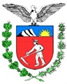 ESTADO DO PARANÁPOLICIA MILITAR DO PARANÁCORPO DE BOMBEIROSCTPI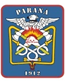 REQUERIMENTO – COMISSÃO TÉCNICA DE PREVENÇÃO DE INCÊNDIOSREQUERIMENTO – COMISSÃO TÉCNICA DE PREVENÇÃO DE INCÊNDIOSREQUERIMENTO – COMISSÃO TÉCNICA DE PREVENÇÃO DE INCÊNDIOSInstância:                                                                                              Unidade de entrada:Instância:                                                                                              Unidade de entrada:Instância:                                                                                              Unidade de entrada:DADOS DO RESPONSÁVEL TÉCNICO PELA SOLICITAÇÃO À CTPIDADOS DO RESPONSÁVEL TÉCNICO PELA SOLICITAÇÃO À CTPIDADOS DO RESPONSÁVEL TÉCNICO PELA SOLICITAÇÃO À CTPISolicitante:Solicitante:Solicitante:Qualificação profissional:Qualificação profissional:Qualificação profissional:Endereço:                                                                                                                       nº:Bairro:                                                                                                   Município:Endereço:                                                                                                                       nº:Bairro:                                                                                                   Município:Endereço:                                                                                                                       nº:Bairro:                                                                                                   Município:CREA/CAU:                                                                    Telefones:CREA/CAU:                                                                    Telefones:CREA/CAU:                                                                    Telefones:DADOS DO PROPRIETÁRIO/RESPONSÁVEL PELO USODADOS DO PROPRIETÁRIO/RESPONSÁVEL PELO USODADOS DO PROPRIETÁRIO/RESPONSÁVEL PELO USONome / Nome empresarial:Nome / Nome empresarial:Nome / Nome empresarial:Endereço:                                                                                                                        nº:Bairro:                                                                                                   Município:Endereço:                                                                                                                        nº:Bairro:                                                                                                   Município:Endereço:                                                                                                                        nº:Bairro:                                                                                                   Município:CPF/CNPJ:                                                                    Telefones:CPF/CNPJ:                                                                    Telefones:CPF/CNPJ:                                                                    Telefones:DADOS DA EDIFICAÇÃODADOS DA EDIFICAÇÃODADOS DA EDIFICAÇÃOObra:Obra:Obra:Endereço:                                                                                                                       nº:Bairro:                                                                                                   Município:Endereço:                                                                                                                       nº:Bairro:                                                                                                   Município:Endereço:                                                                                                                       nº:Bairro:                                                                                                   Município:Ocupação:Ocupação:Ocupação:Área Total:                                                                                            Número de pavimentos:Área Total:                                                                                            Número de pavimentos:Área Total:                                                                                            Número de pavimentos:Projeto nº:                                                                                             NIB nº:Projeto nº:                                                                                             NIB nº:Projeto nº:                                                                                             NIB nº:Documentos de referência:Documentos de referência:Documentos de referência:SOLICITAÇÃOSOLICITAÇÃOSOLICITAÇÃOMOTIVO DA SOLICITAÇÃO – JUSTIFICATIVAPARA USO DO CORPO DE BOMBEIROSPARA USO DO CORPO DE BOMBEIROSRecebido em:______/_____/_____.2. Cadastrado no Prevfogo NIB:_________/_____3. Contendo ___________folhas.__________________________Recebido porEncaminha-se ao CTPI para análiseEm ____/___/________________________________    Assinatura do Comandante